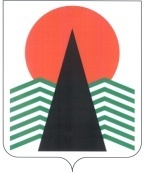 Территориальная комиссияпо делам несовершеннолетних и защите их правПОСТАНОВЛЕНИЕ №3328 мая 2015 года, 10-00 ч.г. Нефтеюганск, 3 мкр., д. 21, каб. 418зал совещаний администрации Нефтеюганского района(сведения об участниках заседания указаны в протоколе №18заседания территориальной комиссии) О принимаемых мерах по предупреждению ранней беременности несовершеннолетних	 Заслушав и обсудив информацию по вопросу, предусмотренному планом работы территориальной комиссии по делам несовершеннолетних и защите их прав Нефтеюганского района на 2015 год, территориальная комиссия установила:	В целях предупреждения ранней беременности несовершеннолетних структурами системы профилактики безнадзорности и правонарушений Нефтеюганского района разработан и был реализован «Межведомственный план профилактической работы по половому воспитанию школьников и предупреждению ранней беременности на 2014 – 2015 учебный год». 	В рамках исполнения данного межведомственного плана  в общеобразовательных организациях района проведены следующие профилактические мероприятия: 	- классные часы с привлечением специалистов структур системы профилактики: «Нравственные ценности, этика и психология семейной жизни» (Иерей Виктор Мурзаков приход Храма во Имя Святой Троицы), «Гигиена девушки» (БУ ХМАО-Югры «Нефтеюганская районная больница»), секретное совещание «Между нами девочками», секретное совещание для мальчиков «Мужественность – черта характера не юнца, а мужа», диспут «Раннее материнство и отцовство» (БУ ХМАО-Югры «Комплексный центр социального обслуживания населения «Забота»), «Уголовная ответственность за преступления против половой неприкосновенности» (ОМВД России по Нефтеюганскому району),  «О дружбе и любви»,  «Ты и я - мы такие разные», «Здоровье человека 21 века», «Я и моя семья» (БУ ХМАО-Югры «Нефтеюганская районная больница»).  	- индивидуальные профилактические беседы: индивидуальные консультации с девочками по интересующим их вопросам (половое воспитание), беседы психолога «Нравственные и психологические основы семьи», «Взаимоотношения юноши и девушки. Ответственность. Последствия ранней половой жизни».	При проведении медосмотра в  школах в подростками  проводят беседы врачи уролог – андролог, эндокринолог и другие специалисты на темы: «Я и моя семья», «Я и мой мир», «Я и мое окружение», «Алкоголь и потомство, отрицательное влияние алкоголя и других вредных веществ на детородную функцию женщины, жизненный путь девушки», «Гигиена – залог здоровья». 	 - родительские собрания: сообщение «Половозрастные и индивидуальные особенности развития детей», круглый стол «Семейные ценности», «Ранняя беременность» (Комплексный центр социального обслуживания населения «Забота»),  «Степень участия отца и матери в воспитании детей», круглый стол «Семейные ценности», «Безопасность детей - забота взрослых», «Профилактика чрезвычайных происшествий». Семейные ценности» (инспектор ОДН, специалист КДН), «Административная и уголовная ответственность несовершеннолетних и родителей за правонарушения несовершеннолетних детей» (инспектор ОДН, специалист КДН), «Ответственность несовершеннолетних и их родителей». «Безопасное поведение несовершеннолетних». 	На базе службы «Экстренная детская помощь» проведены мероприятия индивидуального характера с  несовершеннолетними, а также их родителями, распространены информационно-просветительские буклеты на тему: «Ранняя беременность. Последствия», «Ранние браки», «Особенности полового воспитания», «Безопасная культура поведения», «Разумные родители - основа благополучия в семье». Даны рекомендации родителям и несовершеннолетним с целью гармоничного взаимодействия в диаде «родитель-ребенок», формирования доверительных отношений. Такая индивидуальная профилактическая работа проводится как при патронировании семей и несовершеннолетних, состоящих на профилактическом учете, так и при их посещении индивидуальных занятий в КЦСОН «Забота». Проведено 32 индивидуальные консультативно-коррекционных мероприятия, ими охвачено: 9 взрослых, 12 несовершеннолетних. 	В рамках просветительской деятельности по половому воспитанию несовершеннолетних специалистами КЦСОН «Забота» были распространены буклеты, памятки, информационные брошюры для родителей и подростков при проведении групповых и индивидуальных занятий, а также при посещении семей:  На сайте учреждения с января 2015 года размещены информации «Как стать хорошей мамой», «Маленькая мама – как такое могло случиться», «О подростковой беременности», «О ранней беременности».           Во всех школах района оформлены стенды с размещением полезной информации о здоровом образе жизни и  номерами телефонов доверия.    	По данным Нефтеюганской районной больницы в течение 5 месяцев 2015 года по беременности на учет поставлено 2 несовершеннолетних, в 2014 году – 7, в 2013 году – 11, 2012 – 10 несовершеннолетних, закончились родами в текущем периоде 2015 г. – 1, в 2014 года – 3 беременности (в том числе у 14 летней девушки), 2013 г. - 11, 2012 г. - 5, абортами: 2015г. – 1, 2014 г.– 0, 2013 г. - 0, 2012 г. - 5. Случаев выявления заболеваний, передающихся половым путем, в 2013 - 2015 годах у несовершеннолетних не установлено.	 На основании вышеизложенного, с целью предупреждения ранней беременности несовершеннолетних и чрезвычайных происшествий с несовершеннолетними, территориальная комиссия по делам несовершеннолетних и защите их прав  Нефтеюганского района п о с т а н о в и л а:1.Департаменту образования и молодежной политики Нефтеюганского района (Н.В.Котова):1.1. во взаимодействии со структурами системы профилактики безнадзорности и правонарушений несовершеннолетних разработать Межведомственный план профилактической работы на 2015-2016 учебный год по половому воспитанию школьников и предупреждению ранней беременности несовершеннолетних (далее – Межведомственный план).Копию Межведомственного плана направить в территориальную комиссию по делам несовершеннолетних и защите их прав.	Срок: не позднее 25 сентября 2015 года.	1.2. организовать в образовательных организациях района в 2015-2016 учебном году проведение факультативных занятий для старшеклассников 10-11 классов на тему: «Основы семейной нравственности», особое внимание уделяя вопросам целомудренного воспитания девочек и нравственному воспитанию подростков. Привлекать для проведения факультативных занятий представителей местных религиозных организаций (Русской православной церкви, мусульманской религиозной организации).	Краткую информацию об исполнении данного пункта постановления направить в территориальную комиссию по делам несовершеннолетних и защите их прав.	Срок: не позднее 25 декабря 2015 года.	2. Рекомендовать БУ ХМАО-Югры «Нефтеюганская районная больница» (К.В.Венедиктов), БУ ХМАО-Югры «КЦСОН «Забота» (Л.Я. Ким) продолжить ежеквартальное освещение в средствах массовой информации и на официальных сайтах учреждений материалов о половом воспитании несовершеннолетних и предупреждении ранней беременности несовершеннолетних. 	Итоговую информацию с указанием названия статьи, даты и места опубликования направить в территориальную комиссию по делам несовершеннолетних и защите их прав. 	Срок: не позднее 25 декабря 2015 года. Председательствующий                                     В.В.Малтакова